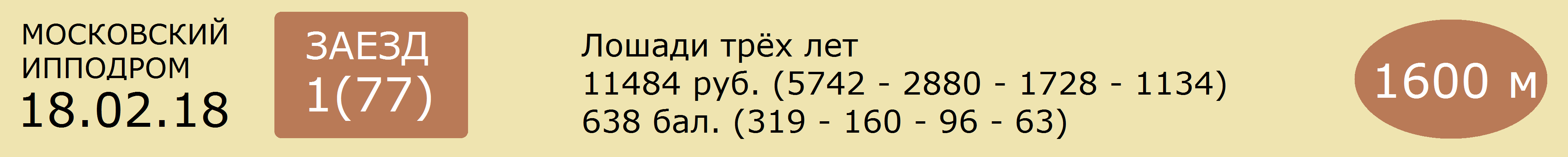 1  КАРНАВАЛЬНАЯ НОЧЬ РМ  75  гн.коб.рус. (Нью энд Ноутабл - Крессида)      ОАО ПКЗ им.В.И.Чапаева (в аренде у А.Е.Калиненкова)      2.23,5      [365дн. 14: 0 0 2 1]    22 т/о  3к И.Ю.КУЦЁ  [365дн. 41: 1 1 9]04.02.18  53    снята                                                   21.01.18  34    2.24,4(3)           И.Ю.Куцё                     Лаванда 2.21,3 - Порода - Карнавальная Ночь Рм07.01.18  12    2.34,0(5)           И.Ю.Куцё                     Господин Лок 2.23,0 - Чесма Лок - Феррара Лок24.12.17  745  2.31,5(7)           И.Ю.Куцё                     Фэйс 2.16,7 - Гурзуф Син - Дебют Кави03.12.17  711  2.27,4(6)           И.Ю.Куцё                     Монополистка 2.16,9 - Брусника - Любимец______________________________________________________________________________________2  КУСТОМ КАВИ  7.5  т.-гн.коб.ам. (Энс Кавиар'с Сан - Кастом Янки)      В.Я.Панченко(в аренде у ООО "Поворот В.П.")      2.14,6      [365дн. 8: 1 0 1 2]     13 т/о  2к И.Р.ХУРАМШИН  [365дн. 47: 7 2 6]19.11.17  692  2.21,6(4)           И.Р.Хурамшин             Дафина Син 2.21,1 - Платина А - Пунта Кана "Ч"22.10.17  640  2.18,4(9)           И.Р.Хурамшин             Авангард Лок 2.10,1 - Аляска - От Винта Рм24.09.17  565  2.14,6(1)           И.Р.Хурамшин             Кустом Кави 2.14,6 - Пунта Кана "Ч" - Феррара Лок09.09.17  527  2.21,1(3)           И.Р.Хурамшин             Шабат Син 2.19,2 - Здесь И Сейчас Рм - Кустом Кави19.08.17  474  2.48,7(7)л.сб.    И.Р.Хурамшин             Любимец 2.20,0 - Марго Кави - Роспись Рм______________________________________________________________________________________3  ЗДЕСЬ И СЕЙЧАС РМ  75  т.-гн.коб.рус. (Нью энд Ноутабл - Затишь)      ОАО ПКЗ им. В.И.Чапаева(в аренде у А.Н.Якубова)      2.20,4      [365дн. 12: 1 1 0 2]    26 т/о   3к Г.Н.СОБОЛЕВСКАЯ  [365дн. 17: 1 0 0]21.01.18  34    2.25,4(5)г.к с.   А.Н.Якубов                 Лаванда 2.21,3 - Порода - Карнавальная Ночь Рм30.12.17  762  2.33,7(8)           Г.Н.Соболевская       Мун Лайт Рм 2.21,2 - Брусника Чапай24.12.17  745  снята                                             19.11.17  687  2.23,1(1)           Г.Н.Соболевская       Здесь И Сейчас Рм 2.23,1 - Сагайдачный - Карнавальная Ночь Рм12.11.17  680  2.27,0(4)           Г.Н.Соболевская       Гольф Син 2.17,7 - Гурзуф Син - Сид______________________________________________________________________________________4  ГУРЗУФ СИН  40  гн.жер.ам. (Фор Стронг Виндс - Гнома)      И.Д.Михайловича (р.в ООО "Конный завод "СИН")      2.17,9      [365дн. 20: 0 4 0 3]    7 т/о   Мн И.Д.МИХАЙЛОВИЧ  [365дн. 125: 4 6 11]04.02.18  53    2.29,4(8)           И.Д.Михайлович         Роспись Рм 2.15,0 - Рататуй Рм - Власть28.01.18  47    2.27,7(2)           И.Д.Михайлович         Аберкромби Аш 2.22,8 - Гурзуф Син - Нефертити14.01.18  20    съех.                И.Д.Михайлович         Пунта Кана "Ч" 2.12,8 - Чапай - Суздаль07.01.18  12    2.37,5(6)пр.      В.А.Хабарова              Господин Лок 2.23,0 - Чесма Лок - Феррара Лок24.12.17  745  2.26,1(2)           Н.А.Яченко                 Фэйс 2.16,7 - Гурзуф Син - Дебют Кави______________________________________________________________________________________5  ФЛАВИЯ ТЭЙК ОЛЛ  2.15  гн.коб.ам. (Виндсонг Тэйкс Олл - Флавия)      В.Я.Панченко (в аренде у ООО «Поворот В.П.»)      2.11,2      [365дн. 6: 2 0 0 2]     33 т/о  Мн Ю.К.РЕПИН  [365дн. 77: 6 2 10]30.12.17  764  2.11,2(4)           Ю.Н.Ларин                   Франческа Би 2.10,4 - Авангард Лок  Вайт Лили03.12.17  716  2.15,6(4)           Ю.Н.Ларин                   Вайт Лили 2.09,7 - Лайма Син - Платина А12.11.17  673  2.18,0(5)           Ю.Н.Ларин                   Лайма Син 2.15,2 - Амадей Лок - Хрусталик22.10.17  633  2.11,4(1)           Ю.Н.Ларин                   Флавия Тэйк Олл 2.11,4 - Гольф Син - Суздаль07.10.17  593  2.22,6(5)           Ю.Н.Ларин                   Дафина Син 2.16,3 - Прометей Лок - Любимец______________________________________________________________________________________6  ПАЛЛАДА СИН  3.6  гн.коб.ам. (Диаболикал - Помпея СИН)      С.И.Найденова (в ар.у АО "Сельэнергопроект")      2.09,8      [365дн. 12: 2 1 1 1]    18 т/о  Мн Е.В.ЧЕФРАНОВА  [365дн. 78: 14 16 9]04.02.18  61    снята                                                    03.12.17  716  2.16,0(7)           Е.В.Чефранова           Вайт Лили 2.09,7 - Лайма Син - Платина А12.11.17  673  2.36,4(7)н.х.     Е.В.Чефранова           Лайма Син 2.15,2 - Амадей Лок - Хрусталик29.10.17  649  2.14,5(3)           Е.В.Чефранова           Вайт Лили 2.13,5 - Черногория - Паллада Син15.10.17  625  2.14,9(4)           Е.В.Чефранова           Вайт Лили 2.13,1 - Абба Рм - Мимоза Лок______________________________________________________________________________________7  НОВИНКА ЕН  2.5  гн.коб.фр. (Америго - Навикла Де Венель)      ПАО «Татнефть» НГДУ «Елховнефть»      2.11,8      [365дн. 4: 0 0 0 1]     34 т/о  Мн И.Л.КИСЕЛЕВ  [365дн. 30: 1 4 6]21.01.18  29    2.11,8(5)           И.Л.Киселев               Кисс Оф Рейн 2.07,8 - Хрусталик - Паллада Лок07.01.18  6      2.27,4(6)           И.Л.Киселев               Лайма Син 2.11,6 - Кисс Оф Рейн - Аглая24.12.17  752  2.20,4(4)           И.Л.Киселев               Сид 2.17,8 - Аглая - Дольче Габана Аш10.12.17  719  2.22,2(7)           И.Л.Киселев               Мимоза Лок Паллада Лок 2.14,5 - Аглая______________________________________________________________________________________Прогноз сайта ОБегахФавориты: 5 - 7 - 6(№) Лошадь - Вероятность победы (%)5  ФЛАВИЯ ТЭЙК ОЛЛ - 35%,7  НОВИНКА ЕН - 30%,6  ПАЛЛАДА СИН - 21%,2  КУСТОМ КАВИ - 10%,4  ГУРЗУФ СИН - 2%,1  КАРНАВАЛЬНАЯ НОЧЬ РМ - 1%,3  ЗДЕСЬ И СЕЙЧАС РМ - 1%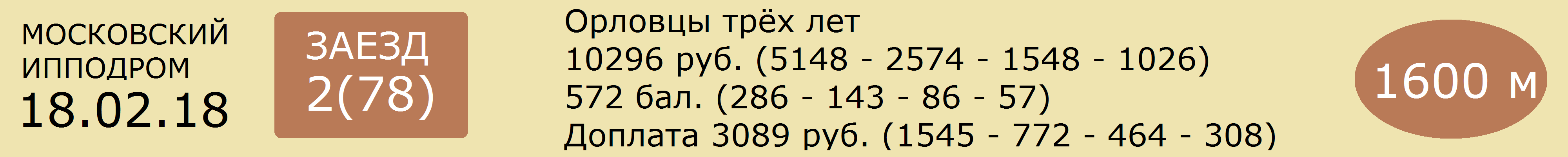 1  ФАНТОМАС М  40  вор.жер. (Пульс - Фабрикантша)      И.Д.Михайловича (р.у А.Ш.Гарифулина и А.Ш.Фурманова)      2.30,8      [365дн. 5: 0 0 0 0]     7 т/о   Мн И.Д.МИХАЙЛОВИЧ  [365дн. 125: 4 6 11]04.02.18  54    2.44,1(9)           И.Д.Михайлович         Победоносец 2.24,2 - Иридий - Дубровник28.01.18  38    2.42,7(3)кв.      И.Д.Михайлович05.11.17  657  снят                                                         Красногорка 2.33,8 - Король - Македон22.10.17  628  2.33,6(3)кв.      И.Д.Михайлович29.07.17  420  2.34,1(9)           А.Ю.Киселева             Кронштадка 2.19,7 - Пушинка - Приз______________________________________________________________________________________2  СПУТНИК  75  сер.жер. (Касатик - Свобода)      ООО Агрокомплекс «Конезавод »Самарский"      2.39,1      [365дн. 9: 0 0 0 1]     23 т/о  2к О.А.ХОЛИНА  [365дн. 50: 0 1 2]04.02.18  54    2.40,8(7)           О.А.Холина                 Победоносец 2.24,2 - Иридий - Дубровник21.01.18  37    2.39,1(6)           О.А.Холина                 Бранденбург 2.20,9 - Красногорка - Фризия07.01.18  8      2.43,7(6)           О.А.Холина                 Красавка 2.24,2 - Помпея - Лабаз17.12.17  733  2.40,0(4)           О.А.Холина                 Гальваника 2.22,7 - Покорная - Фризия03.12.17  717  2.42,0(5)           О.А.Холина                 Пенза Чн 2.28,6 - Лабаз - Меркурий______________________________________________________________________________________3  ГОРОДНЯ  75  сер.коб. (Политик - Гуашь)      ОАО «Московский конный завод №1"      2.39,5      [365дн. 5: 0 1 0 0]     20 т/о  3к С.А.ЛОГОВСКОЙ  [365дн. 44: 0 4 5]04.02.18  54    2.40,9(8)           С.А.Логовской           Победоносец 2.24,2 - Иридий - Дубровник19.11.17  683  2.41,1(7)           С.А.Логовской           Бесподобная 2-Я 2.25,5 - Бранденбург - Красногорка29.10.17  655  2.41,2(2)           С.А.Логовской           Красавка 2.33,1 - Городня - Король07.10.17  592  2.39,7(6)           С.А.Логовской           Ланселот 2.24,7 - Овация - Бранденбург______________________________________________________________________________________4  ГИПЕРБОРЕЯ  20  вор.коб. (Политик - Готика)      ООО«Гидротранссервис» (р.в ОАО «Московский конный завод №1")      2.31,0      [365дн. 13: 0 1 2 3]    8 т/о   Мн А.В.ТРУТНЕВ  [365дн. 36: 0 3 9]04.02.18  54    2.33,0(4)           А.В.Трутнев               Победоносец 2.24,2 - Иридий - Дубровник21.01.18  37    2.32,8(4)           А.В.Трутнев               Бранденбург 2.20,9 - Красногорка - Фризия07.01.18  8      2.38,6(4)           А.В.Трутнев               Красавка 2.24,2 - Помпея - Лабаз24.12.17  754  2.31,0(5)           А.В.Трутнев               Индонезия 2.20,8 - Помпея - Победоносец10.12.17  726  2.34,9(8)           А.В.Трутнев               Жасмин 2.21,9 - Овация - Отступ______________________________________________________________________________________5  МИРОЛЮБ  2.6  гн.жер. (Лотос - Малиновка)      М.Л.Ермоленко      2.26,5      [365дн. 6: 1 0 2 1]     20 т/о  Мн А.П.ГРИШИН  [365дн. 61: 17 7 10]04.02.18  62    2.26,5(8)           А.П.Гришин                 Бранденбург 2.19,7 - Белосток - Паста Чн14.01.18  27    2.30,4(3)           А.П.Гришин                 Отступ 2.22,0 - Покоритель - Миролюб30.12.17  756  2.28,6(3)           А.П.Гришин                 Македон 2.22,4 - Бранденбург - Миролюб10.12.17  726  2.29,8(6)           А.П.Гришин                 Жасмин 2.21,9 - Овация - Отступ19.11.17  684  2.32,7(1)           А.П.Гришин                 Миролюб 2.32,7 - Покоритель - Дубровник______________________________________________________________________________________6  ФОРПОСТ ЧН  6  гн.жер. (Пунш - Феодосия)      ООО "Конный завод Чесменский" (в аренде у А.Г.Несяева)      2.24,8      [365дн. 14: 1 1 2 0]    8 т/о   2к Н.С.МАЛЬЦЕВА  [365дн. 39: 9 5 7]11.02.18  65    2.26,7(6)           Н.С.Мальцева             Казарка 2.17,3 - Индонезия - Помпея28.01.18  48    2.29,4(5)           А.Г.Несяев                 Звездочет Чн 2.20,9 - Помпея - Лабаз30.12.17  766  2.40,3(7)           А.Г.Несяев                 Кобрин  Куприн РТ 2.25,5 - Гальваника17.12.17  735  2.32,1(6)           Н.С.Мальцева             Карамель 2.22,3 - Белосток - Бастион Чн10.12.17  720  2.24,8(5)           Н.С.Мальцева             Вспыльчивая 2.16,4 - Корсика - Предмет______________________________________________________________________________________7  ПЕНЗА ЧН  7  гн.коб. (Ногинск - Пальма)      ООО "Конный завод Чесменский" (в аренде у И.Д.Михайловича)      2.26,4      [365дн. 20: 1 1 1 2]    7 т/о   3к В.С.ГРАЧЕВА11.02.18  76    2.30,6(2)           В.С.Грачева               Фризия 2.26,3 - Пенза Чн - Леонила28.01.18  48    2.35,6(9)           И.Д.Михайлович         Звездочет Чн 2.20,9 - Помпея - Лабаз21.01.18  37    2.42,7(7)           Н.А.Яченко                 Бранденбург 2.20,9 - Красногорка - Фризия14.01.18  21    2.26,4(3)           И.Д.Михайлович         Индонезия 2.22,4 - Меркурий - Пенза Чн30.12.17  756  2.32,4(4)           И.Д.Михайлович         Македон 2.22,4 - Бранденбург - Миролюб______________________________________________________________________________________8  ГАЛЬВАНИКА  1.88  сер.коб. (Логотип - Гофра)      А.А.Казакова(в аренде у ООО "ИНТЕРВАЛ")      2.20,8      [365дн. 13: 1 1 1 3]    14 т/о  Мн Я.С.ЛОГВИН  [365дн. 107: 18 11 9]28.01.18  46    2.20,8(7)           Я.С.Логвин                 Очаровательная Улы 2.16,1 - Зимушка - Кобрин14.01.18  27    2.35,7(5)           Я.С.Логвин                 Отступ 2.22,0 - Покоритель - Миролюб30.12.17  766  2.27,6(3)           М.П.Тюргашкин           Кобрин  Куприн РТ 2.25,5 - Гальваника17.12.17  733  2.22,7(1)           М.П.Тюргашкин           Гальваника 2.22,7 - Покорная - Фризия19.11.17  683  2.37,5(4)           М.П.Тюргашкин           Бесподобная 2-Я 2.25,5 - Бранденбург - Красногорка______________________________________________________________________________________Прогноз сайта ОБегахФавориты: 8 - 5 - 6(№) Лошадь - Вероятность победы (%)8  ГАЛЬВАНИКА - 40%,5  МИРОЛЮБ - 29%,6  ФОРПОСТ ЧН - 12%,7  ПЕНЗА ЧН - 11%,4  ГИПЕРБОРЕЯ - 4%,1  ФАНТОМАС М - 2%,2  СПУТНИК - 1%,3  ГОРОДНЯ - 1%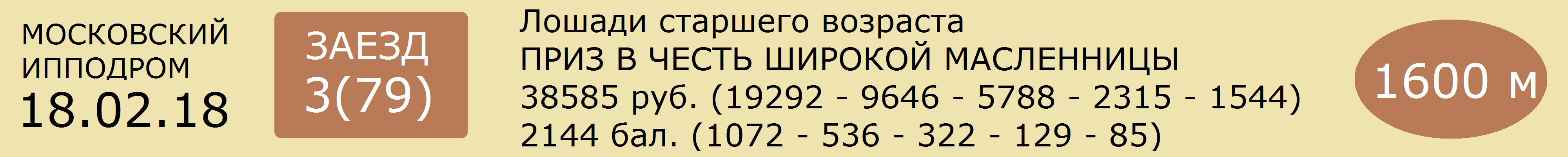 1  НОВАЯ ЛЮБОВЬ  5.8  гн.коб.фр. р.2013 г. (Лав Ю - Нид Ю Бэйб)      Ю.А.Шатунова и Г.В.Макаревича      2.01,2      [365дн. 16: 3 1 2 3]    20 т/о  1к Г.В.МАКАРЕВИЧ  [365дн. 43: 7 4 2]04.02.18  59    2.12,2(5)           Г.В.Макаревич           Прованс Лок 2.10,8 - Каданс Мажик - Кардамон21.01.18  32    2.16,7(10)пр.    Г.В.Макаревич            Прованс Лок 2.03,4 - Профи Син - Репортер07.01.18  4      2.08,4(4)           А.П.Гришин               Профи Син 2.06,5 - Спейс - Репортер17.12.17  734  2.07,5(3)           Г.В.Макаревич           Прованс Лок 2.06,2 - Кост Рош - Новая Любовь22.10.17  637  3.08,9(4)           А.П.Гришин               Лефорт Син 3.05,5 - Прованс Лок - Визбург Лок______________________________________________________________________________________2  РИФ  11  гн.жер.рус. (Фор Стронг Виндс - Ронда)      В.Ф.Береславского (р.в Чесменском к-з)      2.01,3      [365дн. 6: 0 0 1 1]     28 т/о  Мн И.В.КОЛОМЕЕЦ  [365дн. 70: 5 9 12]28.01.18  39    2.10,3(3)кв.      И.В.Коломеец20.08.17  478  снят                                                   01.07.17  340  снят                                                        17.06.17  292  2.04,6(4)           И.В.Коломеец             Пабло 2.00,2 - Пекин Лок - Эпос Лок04.06.17  286  съех.                  И.В.Коломеец             Джек Пот 3.01,1 - Донвар Лок - Пабло______________________________________________________________________________________3  БУМЕР  75  гн.жер. (Малиновый Звон - Бейжа)      Ф.Д.Джафарова и М.Ю.Шигорева(в аренде у Е.А.Сабитовой и Д.Г.Татевосяна)      2.11,4 Тамбов [365дн. 0: 0 0 0 0]     17 т/о  2к Е.А.САБИТОВА  [365дн. 11: 0 1 0]28.01.18  39    2.15,7(5)кв.      Е.А.Сабитова15.11.15  669  2.35,6(5)н.х.    А.Н.Госьков               Барбарис 2.21,2 - Капсула - Кабул01.11.15  636  2.28,7(9)           А.Н.Госьков               Любор 2.18,3 - Франт - Рябина18.10.15  596  2.33,7(7)           А.Н.Госьков               Бенедиктин 2.19,4 - Фабиана - Любор11.10.15  582  2.35,5(13)          А.Н.Госьков               Форт 2.20,7 - Брянск - Бодрый______________________________________________________________________________________4  ЛИВЕРПУЛЬ ЛОК  5  т-гн.жер.рус. р. 2012 г. (Ланкастер Ом - Лобелия)      И.А.Шарипова ( р. в ЗАО "Конный завод Локотской")      2.01,8      [365дн. 29: 9 6 3 5]    9 т/о   1к А.М.СЕВАЛЬНИКОВ  [365дн. 68: 3 9 15]11.02.18  69    снят                                                        28.01.18  43    2.04,6(4)           А.М.Севальников       Пекин Лок 2.03,2 - Визбург Лок - Винтер Лок21.01.18  32    2.06,1(6)           А.М.Севальников       Прованс Лок 2.03,4 - Профи Син - Репортер30.12.17  765  2.08,1(4)           А.М.Севальников       Визбург Лок 2.07,0 - Пекин Лок - Кост Рош17.12.17  734  2.08,2(4)           А.М.Севальников       Прованс Лок 2.06,2 - Кост Рош - Новая Любовь______________________________________________________________________________________5  ВИНТЕР ЛОК  5  гн.жер.рус. р. 2009 г. (Энджой Лавек - Вегетация)      А.И.Дмитриева (р. Локотском к-з)      1.59,2      [365дн. 19: 2 3 3 7]    2 т/о   3к А.Т.САИДОВ  [365дн. 21: 0 2 3]04.02.18  59    2.11,2(4)           А.Т.Саидов                 Прованс Лок 2.10,8 - Каданс Мажик - Кардамон28.01.18  43    2.04,1(3)           А.Т.Саидов                 Пекин Лок 2.03,2 - Визбург Лок - Винтер Лок07.01.18  10    2.07,8(6)           А.Т.Саидов                 Визбург Лок 2.06,7 - Кост Рош - Каданс Мажик30.12.17  765  2.08,1(4)           А.Т.Саидов                 Визбург Лок 2.07,0 - Пекин Лок - Кост Рош10.12.17  721  2.05,2(2)           А.Т.Саидов                 Пекин Лок 2.05,0 - Винтер Лок - Арчбольд Гановер______________________________________________________________________________________6  ПЕКИН ЛОК  1.66  гн.жер.рус. р. 2012 г. (Крамер Бой - Поэзия Любви)      Серика И.В.(р. в Локотском к-з)		      1.58,0      [365дн. 13: 4 3 1 3]    2 т/о   Мн Р.А.ГАБДРАШИТОВ  [365дн. 140: 38 25 21]28.01.18  43    2.03,2(1)           Р.А.Габдрашитов       Пекин Лок 2.03,2 - Визбург Лок - Винтер Лок07.01.18  10    2.06,9(4)           Р.А.Габдрашитов       Визбург Лок 2.06,7 - Кост Рош - Каданс Мажик30.12.17  765  2.07,7(2)           Р.А.Габдрашитов       Визбург Лок 2.07,0 - Пекин Лок - Кост Рош10.12.17  721  2.05,0(1)           К.А.Соколова             Пекин Лок 2.05,0 - Винтер Лок - Арчбольд Гановер16.09.17  545  1.58,0(1)           Р.А.Габдрашитов       Пекин Лок 1.58,0 - Джек Пот - Каданс Мажик______________________________________________________________________________________7  РЭП  75  гн.жер.ам.р.2007 г. (Прелат-Розалия)      А.В.Попова (р.у С.И.Пустошинского)      1.59,9      [365дн. 24: 0 0 3 5]    33 т/о  3к А.С.ФОКИНА  [365дн. 12: 0 0 2]04.02.18  59    2.13,4(6)           А.С.Фокина                 Прованс Лок 2.10,8 - Каданс Мажик - Кардамон21.01.18  32    2.07,2(8)           А.С.Фокина                 Прованс Лок 2.03,4 - Профи Син - Репортер30.12.17  765  2.09,7(7)           А.С.Фокина                 Визбург Лок 2.07,0 - Пекин Лок - Кост Рош17.12.17  734  2.10,1(5)           А.С.Фокина                 Прованс Лок 2.06,2 - Кост Рош - Новая Любовь03.12.17  714  2.06,8(5)           А.С.Фокина                 Прованс Лок 2.04,0 - Винтер Лок - Ливерпуль Лок______________________________________________________________________________________8  КРАМОЛА  75  т.-гн.коб.рус., р. 2013 г. (Апрель - Кастория)      И.В.Серика (р.в ОАО «Московский конный завод №1")       2.03,0 Раменское [365дн. 0: 0 0 0 0]          1к И.В.СЕРИК  [365дн. 9: 0 0 1]06.03.16  120  2.11,6(6)           И.В.Серик                   Нордзерен Холл 2.08,9 - Лефорт Син - Данон07.02.16  64    2.15,6(6)           О.В.Акимова               Планета Син 2.06,7 - Граммофон - Джентри Холл03.01.16  2      снята                                                        06.12.15  699  2.25,5(7)           О.В.Акимова               Визбург Лок 2.14,5 - Полководец - Мастак15.11.15  668  2.23,2(5)           И.В.Серик                   Виндзор Лок 2.08,8 - Ротонда - Экспансия Син______________________________________________________________________________________9  СПЕЙС  40  гн.жер.ам., р. 2013 г. (Сентер Филд - Симона)       М.С.Бестова(в аренде у В.В.Ермашева) (р.у В.М.Борисова)       2.02,0 Тамбов [365дн. 6: 0 1 0 3]          Мн В.В.ЕРМАШЕВ21.01.18  32    2.05,0(4)           В.В.Ермашев               Прованс Лок 2.03,4 - Профи Син - Репортер07.01.18  4      2.07,9(2)           В.В.Ермашев               Профи Син 2.06,5 - Спейс - Репортер03.09.17  519  2.03,7(5)           В.В.Ермашев               Прованс Лок 2.00,3 - Президент Лок - Кардамон02.07.17  351  2.06,1(5)           В.В.Ермашев               Новая Любовь 2.04,4 - Уловка Лок - Госпожа Син02.07.17  346  2.03,5(4)           В.В.Ермашев               Айнека "Ч" 2.00,3 - Госпожа Син - Уловка Лок______________________________________________________________________________________Прогноз сайта ОБегахФавориты: 6 - 4, 5(№) Лошадь - Вероятность победы (%)6  ПЕКИН ЛОК - 45%,4  ЛИВЕРПУЛЬ ЛОК - 15%,5  ВИНТЕР ЛОК - 15%,1  НОВАЯ ЛЮБОВЬ - 13%,2  РИФ - 7%,9  СПЕЙС - 2%,3  БУМЕР - 1%,7  РЭП - 1%,8  КРАМОЛА - 1%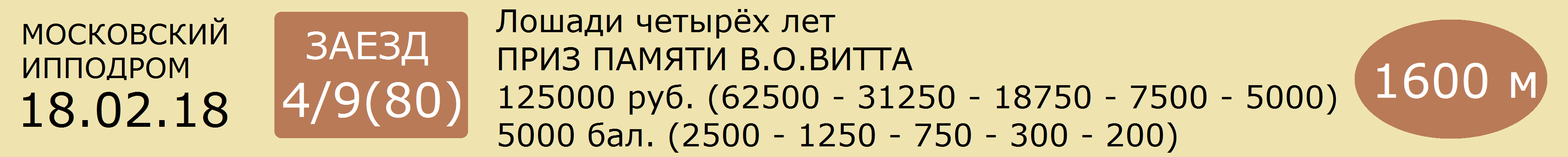 1  ОЛИМПИЕЦ  3.4  кар.жер.рус. (Мэйк Ит Хэппен - Осень)      Н.Н.Болстрена (р.в ООО "Прилепский ПКЗ")      2.03,2      [365дн. 21: 4 4 4 2]    2 т/о   Мн Р.А.ГАБДРАШИТОВ  [365дн. 140: 38 25 21]04.02.18  57    3.12,2(3)           Р.А.Габдрашитов       Севенледисдансинг 3.10,7 - Викинг - Олимпиец14.01.18  24    2.05,9(1)           Р.А.Габдрашитов       Олимпиец 2.05,9 - Аллилуйя Рм - Поток30.12.17  760  2.07,3(1)           Р.А.Габдрашитов       Олимпиец 2.07,3 - Мистер Лаки "Ч" - Поток17.12.17  740  2.11,3(3)           К.А.Соколова             Панчер 2.11,0 - Немезида - Олимпиец03.12.17  712  2.07,0(2)           К.А.Соколова             Викинг 2.06,9 - Олимпиец - Немезида______________________________________________________________________________________2  МУН МЭН РМ  3.75  т.-гн.жер.ам. (Пайн Чип - Лунная Фантазия)      В.П.Бухтоярова (р.в ОАО ПКЗ им.В.И.Чапаева)      2.02,1      [365дн. 10: 2 3 2 0]    26 т/о  Мн А.Н.ЯКУБОВ  [365дн. 76: 8 11 7]04.02.18  55    2.07,3(3)           А.Н.Якубов                 Падуя Лок 2.06,7 - Миля Рм - Мун Мэн Рм21.01.18  30    2.06,8(2)           А.Н.Якубов                 Севенледисдансинг 2.05,7 - Мун Мэн Рм - Викинг30.12.17  760  2.07,7(4)г.к с.   А.Н.Якубов                 Олимпиец 2.07,3 - Мистер Лаки "Ч" - Поток03.12.17  706  2.10,9(1)кв.      А.Н.Якубов10.09.17  529  снят                                              ______________________________________________________________________________________3  ПАНЧЕР  75  вор.жер.рус. (Чилдресс Гановер - Пушинка)      С.В.Барабаш (р.у А.Ф.Каргина)      2.04,8      [365дн. 20: 2 3 3 4]    34 т/о  3к С.В.БАРАБАШ  [365дн. 30: 4 7 4]04.02.18  57    3.12,5(5)           С.В.Барабаш               Севенледисдансинг 3.10,7 - Викинг - Олимпиец14.01.18  24    2.06,5(4)           С.В.Барабаш               Олимпиец 2.05,9 - Аллилуйя Рм - Поток24.12.17  748  2.06,6(3)           В.Н.Варыгин               Викинг 2.05,4 - Форпост Люк - Панчер17.12.17  740  2.11,0(1)           С.В.Барабаш               Панчер 2.11,0 - Немезида - Олимпиец03.12.17  712  снят                                          ______________________________________________________________________________________4  АЛЛИЛУЙЯ РМ  4.2  кар.коб.рус. (Линди Лэйн - Арагва)      ОАО ПКЗ им.В.И.Чапаева (в аренде у А.Е.Калиненкова)      2.01,8      [365дн. 18: 4 5 2 2]    22 т/о  Мн В.В.ПЕТРОВ  [365дн. 51: 10 10 10]28.01.18  49    2.06,3(1)           В.В.Петров                 Аллилуйя Рм 2.06,3 - Мистер Лаки "Ч" - Поток14.01.18  24    2.06,0(2)           В.В.Петров                 Олимпиец 2.05,9 - Аллилуйя Рм - Поток07.01.18  9      снята                                              24.12.17  749  2.08,8(3)           И.Ю.Куцё                     Севенледисдансинг 2.04,8 - Падуя Лок - Аллилуйя Рм10.12.17  723  2.09,3(6)           И.Ю.Куцё                     Севенледисдансинг 2.03,9 - Закраина Люк - Падуя Лок______________________________________________________________________________________5  МИСТЕР ЛАКИ "Ч"  3.4  т.-гн.жер.ам. (Лаки Чаки - Мисс Даймонд Лил)      Н.В.Строй (р.у В.Е.Чалова)      2.02,4      [365дн. 12: 7 4 0 0]    4 т/о   Мн А.А.ВИЛКИН  [365дн. 101: 53 22 10]11.02.18  72    2.07,0(1)           А.А.Вилкин                 Мистер Лаки "Ч" 2.07,0 - Поток - Хамелеон28.01.18  49    2.06,4(2)           А.А.Вилкин                 Аллилуйя Рм 2.06,3 - Мистер Лаки "Ч" - Поток14.01.18  24    2.06,6(5)           А.А.Вилкин                 Олимпиец 2.05,9 - Аллилуйя Рм - Поток30.12.17  760  2.07,3(2)           А.А.Вилкин                 Олимпиец 2.07,3 - Мистер Лаки "Ч" - Поток17.12.17  731  2.23,2(2)кв.      А.В.Попов______________________________________________________________________________________6  ОКЕЙ РМ  20  кар.жер.рус. (Эвен Беттер Оддс - Оксигенация)      ОАО «АПО »Дружба" Липецкая обл. (р.в ОАО ПКЗ им.В.И.Чапаева)      2.02,3 Казань [365дн. 1: 0 0 0 0]     3 т/о   Мн О.Б.ИСАЕВА  [365дн. 101: 31 23 12]28.01.18  49    2.07,5(6)           О.Б.Исаева                 Аллилуйя Рм 2.06,3 - Мистер Лаки "Ч" - Поток14.01.18  15    2.12,4(1)кв.      О.Б.Исаева______________________________________________________________________________________7  РЕЗИДЕНТ СНБ  6  гн.жер.рус. (Натиск - Росинка)       М.Т.Габуева (р.у С.Н.Будковой)      2.01,4 Воронеж [365дн. 2: 0 0 2 0]           Мн Н.С.МАТВЕЕВ15.10.17  620  2.08,1(3)           К.С.Матвеева             Нирвана 2.07,9 - Тамерлан - Резидент Снб26.08.17  489  3.11,8(3)           С.Н.Матвеев               Аллилуйя Рм 3.10,2 - Мун Мэн Рм - Резидент Снб______________________________________________________________________________________8  ПОЭТ ЛОК  75  гн.жер.рус. (Эллисон Хэллоу - Победная)      МОО "Федерация русских троек"(р.в Локотском кз)      2.06,9      [365дн. 25: 2 4 5 4]    9 т/о   1к А.М.СЕВАЛЬНИКОВ  [365дн. 68: 3 9 15]04.02.18  55    2.35,0(6)           А.М.Севальников       Падуя Лок 2.06,7 - Миля Рм - Мун Мэн Рм21.01.18  30    2.06,9(5)           А.М.Севальников       Севенледисдансинг 2.05,7 - Мун Мэн Рм - Викинг07.01.18  9      2.10,2(4)           А.М.Севальников       Севенледисдансинг 2.08,9 - Викинг - Нирвана24.12.17  749  2.09,1(4)           А.М.Севальников       Севенледисдансинг 2.04,8 - Падуя Лок - Аллилуйя Рм10.12.17  727  2.11,6(4)           А.М.Севальников       Каспий Син 2.10,7 - Хамелеон - Бэтмен______________________________________________________________________________________Прогноз сайта ОБегахФавориты: 1, 5 - 2(№) Лошадь - Вероятность победы (%)1  ОЛИМПИЕЦ - 22%,5  МИСТЕР ЛАКИ "Ч" - 22%,2  МУН МЭН РМ - 20%,4  АЛЛИЛУЙЯ РМ - 18%,7  РЕЗИДЕНТ СНБ - 12%,6  ОКЕЙ РМ - 4%,3  ПАНЧЕР - 1%,8  ПОЭТ ЛОК - 1%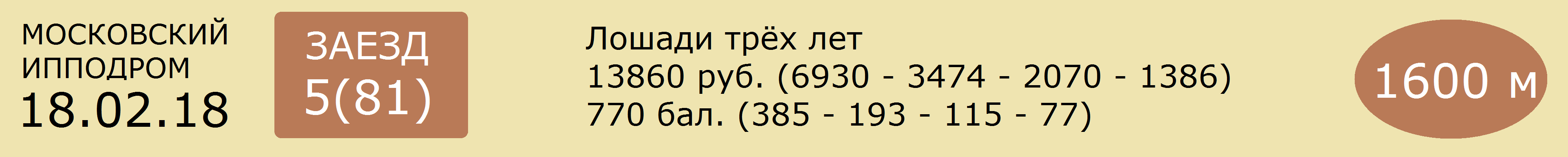 1  АБЕРКРОМБИ АШ  25  сер.жер.рус. (Пасс Гановер - Афина)      О.А.Никогосяна и В.Г.Фомина (р.в ООО «Агрофирма Актай»)      2.21,2      [365дн. 6: 2 1 2 0]     21 т/о  Мн В.В.БУРУЛЕВ  [365дн. 39: 20 2 5]28.01.18  47    2.22,8(1)           В.В.Бурулев               Аберкромби Аш 2.22,8 - Гурзуф Син - Нефертити30.12.17  758  2.21,8(1)           В.Г.Фомин                   Аберкромби Аш 2.21,8 - Рататуй Рм - Лаванда17.12.17  736  2.21,2(3)           В.Г.Фомин                   Удачный Выбор 2.20,4 - Рататуй Рм - Аберкромби Аш10.12.17  730  2.24,8(3)           В.Г.Фомин                   Сид 2.19,9 - Феррара Лок - Аберкромби Аш30.09.17  574  2.23,5(2)           В.Медик                       Чесма Лок 2.22,5 - Аберкромби Аш - Реактивная Рм______________________________________________________________________________________2  СИД  3.75  гн.жер.ам. (Драго Джет - Сильва)      Д.Ю.Ганина (р.в ООО "Ольховатский конный завод")      2.11,6      [365дн. 11: 2 2 2 2]    17 т/о  Мн Н.А.ПЛЕССЕР  [365дн. 74: 10 19 11]28.01.18  41    2.11,6(4)           Н.А.Плессер               Аглая 2.08,0 - Черногория - Лайма Син14.01.18  22    2.12,8(3)           Н.А.Плессер               Франческа Би 2.11,7 - Черногория - Сид24.12.17  752  2.17,8(1)           Н.А.Плессер               Сид 2.17,8 - Аглая - Дольче Габана Аш10.12.17  730  2.19,9(1)           Н.А.Плессер               Сид 2.19,9 - Феррара Лок - Аберкромби Аш26.11.17  700  2.24,4(2)           Н.А.Плессер               Гольф Син 2.19,0 - Сид - Дебют Кави______________________________________________________________________________________3  ПАЛЛАДА ЛОК  2.7  рыж.коб.рус. (Дефи д’Ану - Первая Любовь)      ООО НПО «ПРОБИО» (р.в ЗАО «Конный завод Локотской»)      2.07,5      [365дн. 14: 2 0 5 2]    2 т/о   Мн Р.А.ГАБДРАШИТОВ  [365дн. 140: 38 25 21]04.02.18  61    2.11,3(3)           Р.А.Габдрашитов       Челенджер 2.09,5 - Кисс Оф Рейн - Паллада Лок21.01.18  29    2.10,6(3)           Р.А.Габдрашитов       Кисс Оф Рейн 2.07,8 - Хрусталик - Паллада Лок07.01.18  6      2.12,0(3)пр.      Р.А.Габдрашитов       Лайма Син 2.11,6 - Кисс Оф Рейн - Аглая24.12.17  752  2.13,9(1)пр.      К.А.Соколова             Сид 2.17,8 - Аглая - Дольче Габана Аш10.12.17  719  2.14,5(1)           К.А.Соколова             Мимоза Лок Паллада Лок 2.14,5 - Аглая______________________________________________________________________________________4  АГЛАЯ  2.7  св.-гн.коб.рус. (Гобернадор - Аскания СИН)      А.А.Казакова(в аренде у ООО "ИНТЕРВАЛ")      2.08,0      [365дн. 14: 3 1 2 1]    14 т/о  Мн Я.С.ЛОГВИН  [365дн. 107: 18 11 9]11.02.18  75    2.13,4(5)           Я.С.Логвин                 Авангард Лок 2.12,3 - Пунта Кана "Ч" - Чапай28.01.18  41    2.08,0(1)           Я.С.Логвин                 Аглая 2.08,0 - Черногория - Лайма Син07.01.18  6      2.13,4(3)           Я.С.Логвин                 Лайма Син 2.11,6 - Кисс Оф Рейн - Аглая24.12.17  752  2.17,9(2)           Е.Н.Логвина               Сид 2.17,8 - Аглая - Дольче Габана Аш10.12.17  719  2.16,6(3)           Е.Н.Логвина               Мимоза Лок Паллада Лок 2.14,5 - Аглая______________________________________________________________________________________5  ОПЕРА  40  гн.коб.ам. (Пасс Гановер - Опус Уан Новемба)       А.В.Былинина(в аренде у В.В.Бауэра) (р.в ООО «Агрофирма Актай»)       2.19,0 Раменское [365дн. 1: 0 0 0 0]         Мн В.В.БАУЭР  [365дн. 12: 3 3 3]10.12.17  719  2.20,8(5)           О.М.Манторова           Мимоза Лок Паллада Лок 2.14,5 - Аглая______________________________________________________________________________________6  АПУЛИЯ  25  рыж.коб.рус. (Медоубрэнч Лоу - Аркадия)       ОАО «Московский конный завод №1"(в аренде у И.В.Серика)      2.13,9 Раменское [365дн. 0: 0 0 0 0]          1к И.В.СЕРИК  [365дн. 9: 0 0 1]_____________________________________________________________________________________7  АЛИСА  4.7  гн.коб.ам. (Пауэр Ту Чарм - Амазонка)       Д.С.Уварова (р.у Д.В.Гурьевой)      2.06,5 Воронеж [365дн. 1: 0 0 1 0]           Мн К.С.МАТВЕЕВА  [365дн. 4: 0 0 3]15.10.17  617  2.11,7(3)           К.С.Матвеева             Кисс Оф Рейн 2.10,1 - Франческа Би - Алиса_____________________________________________________________________________________Прогноз сайта ОБегахФавориты: 3, 4 - 2(№) Лошадь - Вероятность победы (%)3  ПАЛЛАДА ЛОК - 28%,4  АГЛАЯ - 28%,2  СИД - 20%,7  АЛИСА - 16%,1  АБЕРКРОМБИ АШ - 3%,6  АПУЛИЯ - 3%,5  ОПЕРА - 2%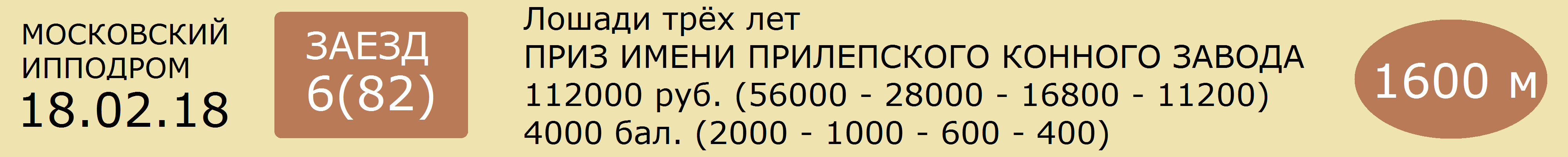 1  ЛАЙМА СИН  7.5  гн.коб.рус. (Мачо Белуга - Лакоста СИН)      С.И.Найденова (в аренде у Е.И.Кочетковой)      2.08,3      [365дн. 14: 3 2 3 3]    15 т/о  2к С.Е.ТРУФАНОВ  [365дн. 112: 16 19 18]28.01.18  41    2.08,5(3)           С.Е.Труфанов             Аглая 2.08,0 - Черногория - Лайма Син07.01.18  6      2.11,6(1)           С.Е.Труфанов             Лайма Син 2.11,6 - Кисс Оф Рейн - Аглая17.12.17  738  2.14,9(1)           С.Е.Труфанов             Лайма Син 2.14,9 - Черногория - Платина А03.12.17  716  2.09,9(2)           С.Е.Труфанов             Вайт Лили 2.09,7 - Лайма Син - Платина А12.11.17  673  2.15,2(1)           С.Е.Труфанов             Лайма Син 2.15,2 - Амадей Лок - Хрусталик______________________________________________________________________________________2  ЧЕРНОГОРИЯ  20  гн.коб.рус. (Гобернадор - Червонная)      А.А.Казакова(в аренде у ООО "ИНТЕРВАЛ")      2.08,4      [365дн. 14: 1 6 1 1]    14 т/о  2к Е.Н.ЛОГВИНА  [365дн. 74: 5 16 6]28.01.18  41    2.08,4(2)           Е.Н.Логвина               Аглая 2.08,0 - Черногория - Лайма Син14.01.18  22    2.12,3(2)           Е.Н.Логвина               Франческа Би 2.11,7 - Черногория - Сид30.12.17  764  2.11,5(5)           Е.Н.Логвина               Франческа Би 2.10,4 - Авангард Лок  Вайт Лили17.12.17  738  2.15,7(2)           Е.Н.Логвина               Лайма Син 2.14,9 - Черногория - Платина А12.11.17  673  2.16,6(4)           Е.Н.Логвина               Лайма Син 2.15,2 - Амадей Лок - Хрусталик______________________________________________________________________________________3  ХРУСТАЛИК  15  гн.жер.рус. (Свэн-Ханума)      ООО "ФУДХОЛОД" (р. в Московском кз)      2.08,1      [365дн. 11: 1 2 2 3]    12 т/о  Мн С.А.МАТВЕЕВ  [365дн. 122: 17 20 19]04.02.18  61    2.11,5(4)           С.А.Матвеев               Челенджер 2.09,5 - Кисс Оф Рейн - Паллада Лок21.01.18  29    2.08,1(2)           С.А.Матвеев               Кисс Оф Рейн 2.07,8 - Хрусталик - Паллада Лок12.11.17  673  2.16,1(3)           С.А.Матвеев               Лайма Син 2.15,2 - Амадей Лок - Хрусталик07.10.17  595  2.13,2(2)           С.А.Матвеев               Лебенсол Гановер 2.11,0 - Хрусталик - Марго Кави30.09.17  580  2.14,2(7)           С.А.Матвеев               Паллада Син 2.09,8 - Черногория - Аляска______________________________________________________________________________________4  ФРАНЧЕСКА БИ  7  гн.коб.фр. (Бейссингер Гановер - Формула Любви)      А.А.Казакова(в аренде у ООО "ИНТЕРВАЛ")      2.08,1      [365дн. 15: 3 4 1 2]    14 т/о  Мн Я.С.ЛОГВИН  [365дн. 107: 18 11 9]04.02.18  61    2.11,5(5)           Е.Н.Логвина               Челенджер 2.09,5 - Кисс Оф Рейн - Паллада Лок14.01.18  22    2.11,7(1)           Я.С.Логвин                 Франческа Би 2.11,7 - Черногория - Сид30.12.17  764  2.10,4(1)           Я.С.Логвин                 Франческа Би 2.10,4 - Авангард Лок  Вайт Лили26.11.17  697  2.09,4(1)           Е.Н.Логвина               Франческа Би 2.09,4 - Абба Син - Амадей Лок15.10.17  617  2.11,0(2)           Е.Н.Логвина               Кисс Оф Рейн 2.10,1 - Франческа Би - Алиса______________________________________________________________________________________5  КИСС ОФ РЕЙН  1.78  т.-гн.коб.ам. (Рейнсмен Гановер - Копенгаген)      ООО "Роща"      2.02,8      [365дн. 12: 3 7 2 0]    11 т/о  Мн В.П.КОНДРАТЮК  [365дн. 83: 23 22 12]04.02.18  61    2.09,5(2)           В.П.Кондратюк           Челенджер 2.09,5 - Кисс Оф Рейн - Паллада Лок21.01.18  29    2.07,8(1)           В.П.Кондратюк           Кисс Оф Рейн 2.07,8 - Хрусталик - Паллада Лок07.01.18  6      2.11,9(2)           В.П.Кондратюк           Лайма Син 2.11,6 - Кисс Оф Рейн - Аглая15.10.17  617  2.10,1(1)           В.П.Кондратюк           Кисс Оф Рейн 2.10,1 - Франческа Би - Алиса17.09.17  554  2.03,6(1)           В.П.Кондратюк           Кисс Оф Рейн 2.03,6 - Элис Кави - Голд Фри Син______________________________________________________________________________________6  ЧЕЛЕНДЖЕР  2.7  св.-гн.жер.рус. (Ньюк Ит Фредди - Честная)       О.В.Волкова (р.в ООО «Злынский конезавод»)       2.07,8      [365дн. 2: 2 0 0 0]        2к С.А.ЛАВРОВА04.02.18  61    2.09,5(1)           С.А.Лаврова               Челенджер 2.09,5 - Кисс Оф Рейн - Паллада Лок26.08.17  486  2.07,8(1)           С.А.Лаврова               Челенджер 2.07,8 - От Винта Рм - Хрусталик______________________________________________________________________________________Прогноз сайта ОБегахФавориты: 5 - 6 - 4(№) Лошадь - Вероятность победы (%)5  КИСС ОФ РЕЙН - 42%,6  ЧЕЛЕНДЖЕР - 28%,4  ФРАНЧЕСКА БИ - 11%,1  ЛАЙМА СИН - 10%,3  ХРУСТАЛИК - 5%,2  ЧЕРНОГОРИЯ - 4%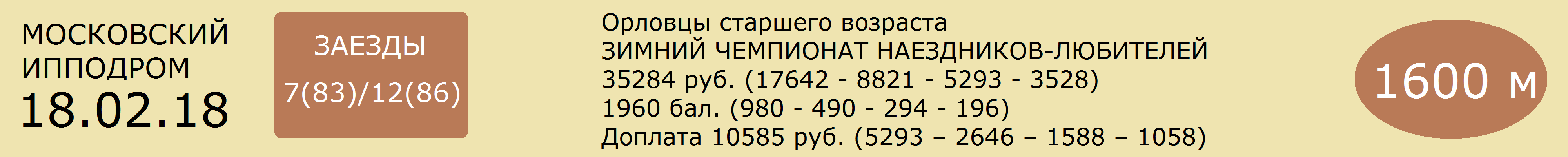 1  ФЛАВИЙ - гн.жер. р.2013 г. (Лотос - Фемида)      А.П.Черкасова (р.у К.Н.Мельникова)      2.11,0      [365дн. 13: 0 0 1 0]    25 т/о   04.02.18  60    2.13,5(7)           С.Д.Гаврилов             Бридж 2.11,1 - Урал - Полкан28.01.18  44    2.12,8(5)           С.Д.Гаврилов             Лирик 2.11,8 - Застой - Полкан14.01.18  19    2.11,0(3)           С.Д.Гаврилов             Лирик 2.10,4 - Застой - Флавий07.01.18  5      2.16,5(5)           С.Д.Гаврилов             Лирик 2.12,7 - Трюфель - Застой24.12.17  750  2.11,6(6)           С.Д.Гаврилов             Полкан 2.08,8 - Кипарис - Финикиец Бруклин______________________________________________________________________________________2  ЗВЕНИГОРОД - св-сер.жер. р. 2012 г. (Вулкан - Зима)      К.А.Пучкова (р. в Чесменском к-з)      2.06,6      [365дн. 16: 0 0 3 1]    34 т/о  04.02.18  60    2.16,0(9)           К.А.Пучков                 Бридж 2.11,1 - Урал - Полкан28.01.18  39    2.14,5(4)кв.      К.А.Пучков07.01.18  1      2.22,0(4)н.х. кв.К.А.Пучков24.12.17  744  снят03.12.17  706  2.18,6(3)кв.      К.А.Пучков______________________________________________________________________________________3  ФРАНТ - гн.жер. р.2013 г. (Трафарет - Филантропия)      Чесменского к-з (в аренде у И.Д.Михайловича)      2.08,0      [365дн. 21: 1 0 3 5]    7 т/о    04.02.18  60    2.14,8(8)           И.Д.Михайлович         Бридж 2.11,1 - Урал - Полкан21.01.18  35    3.25,9(8)           И.Д.Михайлович         Финикиец 3.15,4 - Папоротник - Бруклин07.01.18  5      2.14,4(4)           И.Д.Михайлович         Лирик 2.12,7 - Трюфель - Застой24.12.17  750  снят                                      10.12.17  728  2.18,2(7)           И.Д.Михайлович         Урал 2.14,6 - Кипарис - Полкан______________________________________________________________________________________4  УРАЛ - сер.жер. р.2013 г. (Рубин - Узумбария)      ООО "ЛАГ-Сервис+"      2.07,0      [365дн. 28: 3 8 0 7]    21 т/о   11.02.18  67    2.10,6(4)           Е.Ю.Осипов                 Финикиец 2.09,7 - Бруклин - Кипарис04.02.18  60    2.11,8(2)           Е.Ю.Осипов                 Бридж 2.11,1 - Урал - Полкан21.01.18  35    3.18,5(7)           Е.Ю.Осипов                 Финикиец 3.15,4 - Папоротник - Бруклин07.01.18  7      2.14,0(7)           Е.Ю.Осипов                 Финикиец 2.10,5 - Карт Бланш - Папоротник30.12.17  757  2.12,1(2)           Е.Ю.Осипов                 Папоротник 2.10,9 - Урал - Пафос______________________________________________________________________________________5  ЛИРИК - вор.жер. р. 2012 г. (Клиент - Лапландия)      К.А.Кнорра (р.в Чесменском к-з)      2.05,4      [365дн. 30: 4 4 4 7]    5 т/о    11.02.18  71    2.14,1(5)           В.В.Танишин               Папоротник 2.09,5 - Полкан - Застой04.02.18  60    2.11,9(4)           В.В.Танишин               Бридж 2.11,1 - Урал - Полкан28.01.18  44    2.11,8(1)           В.В.Танишин               Лирик 2.11,8 - Застой - Полкан14.01.18  19    2.10,4(1)           В.В.Танишин               Лирик 2.10,4 - Застой - Флавий07.01.18  5      2.12,7(1)           В.В.Танишин               Лирик 2.12,7 - Трюфель - Застой______________________________________________________________________________________6  ПОЛКАН - вор.жер. р.2013г. (Ковчег - Пальмира)      ОАО "Хреновской конный завод"      2.07,1      [365дн. 29: 4 5 4 1]    21 т/о 11.02.18  71    2.09,7(2)           В.В.Бурулев               Папоротник 2.09,5 - Полкан - Застой04.02.18  60    2.11,9(3)           В.В.Бурулев               Бридж 2.11,1 - Урал - Полкан28.01.18  44    2.12,1(3)           В.В.Бурулев               Лирик 2.11,8 - Застой - Полкан07.01.18  7      2.13,4(6)           В.В.Бурулев               Финикиец 2.10,5 - Карт Бланш - Папоротник24.12.17  750  2.08,8(1)           В.В.Бурулев               Полкан 2.08,8 - Кипарис - Финикиец Бруклин______________________________________________________________________________________7  ТРЮФЕЛЬ - кр.-сер.жер. р. 2012 г. (Фаворит - Тусовка)      Чесменского к-з(в аренде у В.А.Шеховцова)      2.07,0      [365дн. 26: 0 3 4 5]    31 т/о   11.02.18  71    2.14,0(4)           О.В.Шеховцова           Папоротник 2.09,5 - Полкан - Застой04.02.18  60    2.12,7(6)           О.В.Шеховцова           Бридж 2.11,1 - Урал - Полкан28.01.18  44    2.12,8(4)           О.В.Шеховцова           Лирик 2.11,8 - Застой - Полкан14.01.18  19    2.13,0(5)           О.В.Шеховцова           Лирик 2.10,4 - Застой - Флавий07.01.18  5      2.12,9(2)           О.В.Шеховцова           Лирик 2.12,7 - Трюфель - Застой______________________________________________________________________________________8  ЗАСТОЙ - гн.жер. р. 2009 г. (Трафарет - Заявка)      В.А.Шеховцова (р. в Чесменском к-з)      2.04,4 Раменское [365дн. 31: 2 2 7 5]    31 т/о   11.02.18  71    2.10,5(3)           В.А.Шеховцов             Папоротник 2.09,5 - Полкан - Застой04.02.18  60    2.12,3(5)           В.А.Шеховцов             Бридж 2.11,1 - Урал - Полкан28.01.18  44    2.12,0(2)           В.А.Шеховцов             Лирик 2.11,8 - Застой - Полкан14.01.18  19    2.10,6(2)           В.А.Шеховцов             Лирик 2.10,4 - Застой - Флавий07.01.18  5      2.13,1(3)           В.А.Шеховцов             Лирик 2.12,7 - Трюфель - Застой______________________________________________________________________________________Прогноз сайта ОБегахФавориты: 4, 5, 6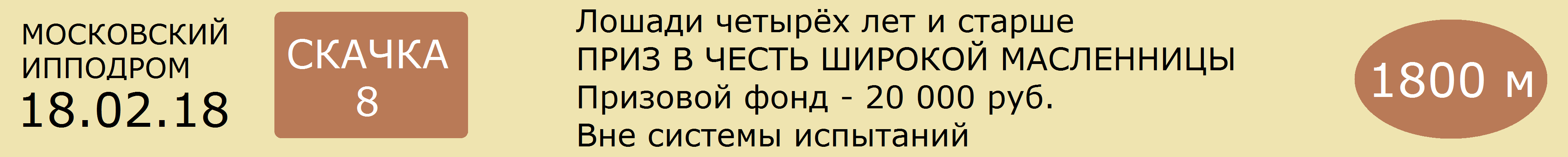 1  РАШЕН ФЕДЕРАЛ /RUSSIAN FEDERAL/ - сер., 2013 г. (Олд Фэшёнед /Old Fashioned/ - Сайнэсготэпойн /Sienasgotapoint/) рожд.: США, вл. И.А.Непомнящая, в аренде у Полушкиной О.П.2015: 2=0-1-1-0 (5850 руб.)2016: 4=1-1-1-1 (90500 руб.)Всего: 6=1-2-2-1 (96350 руб.)Скачет Н.Н.ЧЕПЕЛЕНКО  Тренер О.П.Полушкина2  САН СЕБАСТЬЯН - т/гн., 2013 г. (Бурвиль /Burvil/ - Сильва Рива) рожд.: И.Б.Осмаев, вл. КСК «Созидатель» Московская обл., в аренде у Полушкиной2015: 3=2-0-0-0 (15000 руб.)2016: 6=0-2-2-2 (890400 руб.)2017: 5=1-2-0-1 (435900 руб.)Всего: 14=3-4-2-3 (1341300 руб.)Скачет Ю.ТУТУКОВА  Тренер О.П.Полушкина3  МОНТЕВИДЕО - гн., 2013 г. (Тропикал Тайгер /Tropical Tiger/ - Моноди /Monodie/) рожд.: И.Б.Осмаев, вл. А.А.Арсамаков в аренде у Полушкиной О.П.2016: 4=0-0-1-0 (13500 руб.)2017: 4=0-0-0-0 (10000 руб.)Всего: 8=0-0-1-0 (23500 руб.)Скачет М.М.ЕРИЖОКОВ  Тренер О.П.Полушкина4  ГОЛД ОФ ДУБАЙ - рыж., 2015 г. (Дискрит Кэт /Discreet Cat/ - Вымискал Дэй /Whimiscal Day/) рожд.: США, вл. А.А.Чотчаев в аренде у Полушкиной О.П.2017: 1=1-0-0-0 (7500 руб.)Скачет Л.ДУМАНИШЕВ  Тренер О.П.Полушкина5  МИСТЕР ЧАКИ /MR. CHUCKI/ - гн., 2013 г. (Поинт Гивар /Point Given/ - Чапоса Спрингс /Chaposa Springs/) рожд.: США, вл. Е.Е.Серегина в аренде у НП КСК «Созидатель» в аренде у Полушкиной О.П.2015: 3=0-1-1-1 (130500 руб.)2016: 6=3-1-1-0 (438500 руб.)2017: 5=2-1-0-1 (712000 руб.)Всего: 14=5-3-2-2 (1281000 руб.)Жокей 2 категории У.Р.КОЖОМЖАРОВ Тренер О.П.Полушкина6  ЯПОНЧИК /YAPONCHIK/ - рыж., 2015 г. (Жерзей Тоун /Jersey Town/ - Спид Вагон /Speed Wagon/) рожд.: США, вл. О.П.Полушкина72 2017: 2=1-0-1-0 (1023750 руб.)Мастер-жокей Д.Д.СУХАНОВ  Тренер О.П.Полушкина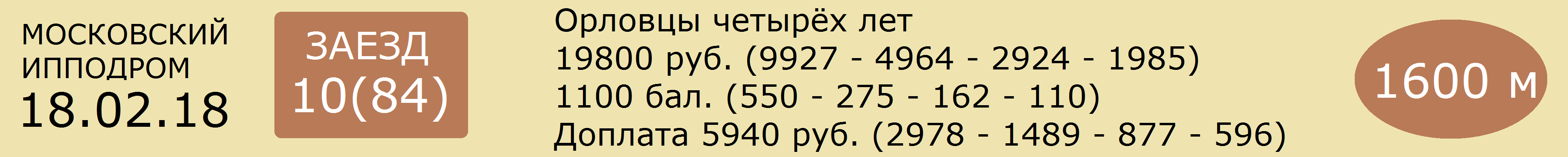 1  КРОВИНУШКА  40  кр.-сер.коб. (Вулкан - Карамель)      Чесменского к-з(в аренде у В.А.Шеховцова)      2.13,9      [365дн. 24: 2 1 3 3]    31 т/о  2к О.В.ШЕХОВЦОВА  [365дн. 57: 2 2 3]04.02.18  56    2.23,0(8)           О.В.Шеховцова           Белужник 2.11,9 - Бирюзовая - Песенник21.01.18  28    2.20,6(7)           О.В.Шеховцова           Пластика 2.11,4 - Пальма - Бравурная07.01.18  13    2.23,9(3)           О.В.Шеховцова           Бард 2.18,4 - Рашид - Кровинушка30.12.17  761  2.22,1(6)           В.А.Шеховцов             Курс 2.13,3 - Пальма - Нальчик17.12.17  737  2.23,9(1)           О.В.Шеховцова           Кровинушка 2.23,9 - Александрит - Лазурная______________________________________________________________________________________2  БИРЮЗОВАЯ  3.4  т.-сер.коб. (Бересклет - Бирюза)      ОАО "Московский конный завод №1"      2.13,7      [365дн. 19: 2 2 2 3]    6 т/о   2к Ю.Ю.ДРОБЫШЕВСКАЯ  [365дн. 67: 11 8 8]04.02.18  56    2.13,7(2)           Ю.Ю.Дробышевская     Белужник 2.11,9 - Бирюзовая - Песенник21.01.18  28    2.14,0(6)           Ю.Ю.Дробышевская     Пластика 2.11,4 - Пальма - Бравурная30.12.17  759  снята                                           17.12.17  739  2.19,6(5)           Ю.Ю.Дробышевская     Колизей 2.16,5 - Пальма - Фижма19.11.17  686  2.20,4(1)           Ю.Ю.Дробышевская     Бирюзовая 2.20,4 - Змея - Бравурная______________________________________________________________________________________3  БРАВУРНАЯ  7  сер.коб. (Бересклет - Брусчатка)      ОАО "Московский конный завод №1"      2.12,6      [365дн. 20: 1 1 5 6]    28 т/о  Мн С.М.ПУПКО  [365дн. 97: 5 15 19]04.02.18  56    2.14,8(5)           С.М.Пупко                   Белужник 2.11,9 - Бирюзовая - Песенник21.01.18  28    2.12,6(3)           С.М.Пупко                   Пластика 2.11,4 - Пальма - Бравурная24.12.17  747  2.13,6(1)           С.М.Пупко                   Бравурная 2.13,6 - Бард - Медея19.11.17  686  2.20,9(3)           И.В.Коломеец             Бирюзовая 2.20,4 - Змея - Бравурная29.10.17  646  2.15,5(3)           С.М.Пупко                   Беретта 2.12,4 - Колоритная - Бравурная______________________________________________________________________________________4  ФИЖМА  12  вор.коб. (Жаркий - Франка)      ОАО "Московский конный завод №1"      2.11,0      [365дн. 18: 3 3 4 2]    20 т/о  3к Е.А.МЕДВЕДКОВА28.01.18  51    2.20,7(5)           А.П.Гришин                 Пальма 2.15,8 - Медея - Могучий07.01.18  3      2.18,5(4)           С.А.Логовской           Легионер 2.14,3 - Жизнелюб - Пластика17.12.17  739  2.17,7(3)           А.П.Гришин                 Колизей 2.16,5 - Пальма - Фижма26.11.17  699  2.12,0(3)           А.П.Гришин                 Курс 2.10,4 - Психология - Фижма12.11.17  671  2.16,1(3)           А.П.Гришин                 Курс 2.13,2 - Бриг - Фижма______________________________________________________________________________________5  МОГУЧИЙ  4.2  гн.жер. (Пепел - Морзянка)      ОАО "Хреновской конный завод"      2.11,1      [365дн. 19: 1 5 3 5]    12 т/о  1к В.С.МАТВЕЕВ  [365дн. 26: 1 2 6]11.02.18  68    2.13,9(4)           В.С.Матвеев               Бриана 2.11,3 - Беретта - Медея04.02.18  56    2.16,4(6)           В.С.Матвеев               Белужник 2.11,9 - Бирюзовая - Песенник28.01.18  51    2.16,7(3)           В.С.Матвеев               Пальма 2.15,8 - Медея - Могучий14.01.18  25    2.13,0(2)           С.А.Матвеев               Белужник 2.12,3 - Могучий - Рашид30.12.17  761  2.17,5(5)           Д.О.Осипов                 Курс 2.13,3 - Пальма - Нальчик______________________________________________________________________________________6  ПАЛЬМА  3  сер.коб. (Люкс - Панночка)      ОАО "Хреновской конный завод"      2.10,0      [365дн. 23: 2 7 5 5]    12 т/о  3к О.В.МАЛЫШЕВА  [365дн. 57: 2 13 8]11.02.18  68    2.19,0(7)           О.В.Малышева             Бриана 2.11,3 - Беретта - Медея28.01.18  51    2.15,8(1)           О.В.Малышева             Пальма 2.15,8 - Медея - Могучий21.01.18  28    2.11,4(2)           О.В.Малышева             Пластика 2.11,4 - Пальма - Бравурная07.01.18  14    2.15,9(4)           О.В.Малышева             Пустыня 2.13,7 - Пунш - Нальчик30.12.17  761  2.14,1(2)           О.В.Малышева             Курс 2.13,3 - Пальма - Нальчик______________________________________________________________________________________7  ЗАПОВЕДНАЯ  4.7  сер.коб. (Проблеск - Зубрилка)      ООО "Роща"      2.11,7 Саратов [365дн. 5: 0 0 1 0]     32 т/о  Мн Т.Т.ТУНГАТАРОВ  [365дн. 85: 15 21 14]11.02.18  68    2.16,0(6)           Т.Т.Тунгатаров         Бриана 2.11,3 - Беретта - Медея21.01.18  31    2.12,0(6)           Т.Т.Тунгатаров         Курс 2.08,2 - Пунш - Медальон07.01.18  14    2.20,5(6)           Т.Т.Тунгатаров         Пустыня 2.13,7 - Пунш - Нальчик24.12.17  753  2.17,2(7)пр.      Т.Т.Тунгатаров         Жизнелюб 2.12,8 - Белужник - Бриг10.12.17  724  2.13,8(3)           Т.Т.Тунгатаров         Жизнелюб 2.13,8 - Психология - Заповедная______________________________________________________________________________________Прогноз сайта ОБегахФавориты: 6 - 2 - 5(№) Лошадь - Вероятность победы (%)6  ПАЛЬМА - 25%,2  БИРЮЗОВАЯ - 22%,5  МОГУЧИЙ - 18%,7  ЗАПОВЕДНАЯ - 16%,3  БРАВУРНАЯ - 11%,4  ФИЖМА - 6%,1  КРОВИНУШКА - 2%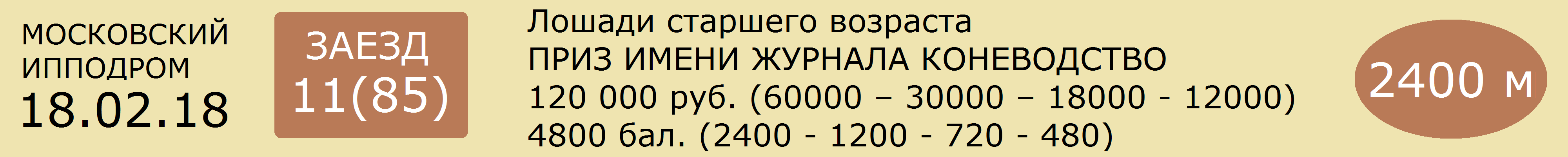 1  ПРОВАНС ЛОК  3.1  т.-гн.жер.рус. р.2013 г. (Айвори Ас - Поэзия Любви)      О.А.Зубковой (р.в ЗАО "Конный завод Локотской")      2.00,2 Раменское [365дн. 19: 11 2 0 1    2 т/о   1к К.А.СОКОЛОВА  [365дн. 76: 17 13 11]04.02.18  59    2.10,8(1)           К.А.Соколова             Прованс Лок 2.10,8 - Каданс Мажик - Кардамон21.01.18  32    2.03,4(1)           К.А.Соколова             Прованс Лок 2.03,4 - Профи Син - Репортер07.01.18  10    2.06,9(5)           К.А.Соколова             Визбург Лок 2.06,7 - Кост Рош - Каданс Мажик17.12.17  734  2.06,2(1)           К.А.Соколова             Прованс Лок 2.06,2 - Кост Рош - Новая Любовь03.12.17  714  2.04,0(1)           К.А.Соколова             Прованс Лок 2.04,0 - Винтер Лок - Ливерпуль Лок______________________________________________________________________________________2  ВИЗБУРГ ЛОК  6  т.-гн.жер.рус. р.2013 г. (Бювитье д'Ану - Верность)      ИП Глава КФК "Барсук Т.Л." (р.в ЗАО "Конный завод Локотской"      1.59,3      [365дн. 20: 7 4 3 1]    9 т/о   3к Ю.О.ТАРАСЕНКО  [365дн. 34: 5 4 10]11.02.18  69    съех.                Ю.О.Тарасенко           Лефорт Син 2.04,1 - Президент Лок - Профи Син28.01.18  43    2.04,0(2)           Ю.О.Тарасенко           Пекин Лок 2.03,2 - Визбург Лок - Винтер Лок07.01.18  10    2.067(1)            Р.П.Киселев               Визбург Лок 2.06,7 - Кост Рош - Каданс Мажик30.12.17  765  2.07,0(1)           Ю.О.Тарасенко           Визбург Лок 2.07,0 - Пекин Лок - Кост Рош10.12.17  722  3.10,2(2)           Р.П.Киселев               Пабло 3.10,0 - Визбург Лок - Граммофон______________________________________________________________________________________3  ЛЕФОРТ СИН  2.8  гн.жер.рус. (Фор Стронг Виндс - Лакоста СИН)      Э.И.Мордуховича и С.А.Исаевой (р.в ООО "Конный завод "СИН")      1.59,5      [365дн. 15: 4 7 1 2]    1 т/о   2к А.Н.ДУРНОПЬЯНОВ  [365дн. 82: 10 10 7]11.02.18  69    2.04,1(1)           А.Н.Дурнопьянов       Лефорт Син 2.04,1 - Президент Лок - Профи Син28.01.18  39    2.09,3(1)кв.      А.Н.Дурнопьянов22.10.17  637  3.05,5(1)           А.Н.Дурнопьянов       Лефорт Син 3.05,5 - Прованс Лок - Визбург Лок15.10.17  623  2.04,3(1)           А.Н.Дурнопьянов       Лефорт Син 2.04,3 - Визбург Лок - Грегори Дрим01.10.17  583  3.05,0(1)           А.Н.Дурнопьянов       Лефорт Син 3.05,0 - Сталкер Лок - Визбург Лок______________________________________________________________________________________4  КОСТ РОШ  12  рыж.коб.фр. р. 2012 г. (Ханд Дю Вивье - Глори Норманд)      И.А.Мишиной (р.во Франции)      2.02,1      [365дн. 16: 3 5 3 0]    25 т/о  2к М.А.ХОРЕВА  [365дн. 35: 2 7 5]11.02.18  69    2.05,6(6)           М.А.Хорева                 Лефорт Син 2.04,1 - Президент Лок - Профи Син07.01.18  10    2.06,7(2)           М.А.Хорева                 Визбург Лок 2.06,7 - Кост Рош - Каданс Мажик30.12.17  765  2.07,7(3)           М.А.Хорева                 Визбург Лок 2.07,0 - Пекин Лок - Кост Рош17.12.17  734  2.06,9(2)           М.А.Хорева                 Прованс Лок 2.06,2 - Кост Рош - Новая Любовь26.11.17  701  снята                                                 ______________________________________________________________________________________5  ПРОФИ СИН  20  гн.жер.рус. р.2013 г. (Фор Стронг Виндс - Пика СИН)      Д.С.Бажанова (р.в ООО "Конный завод "СИН")      2.03,0      [365дн. 21: 3 2 4 2]    1 т/о   Мн В.М.ПУПКО  [365дн. 128: 27 16 14]11.02.18  69    2.04,3(3)           В.М.Пупко                   Лефорт Син 2.04,1 - Президент Лок - Профи Син21.01.18  32    2.03,7(2)           В.М.Пупко                   Прованс Лок 2.03,4 - Профи Син - Репортер07.01.18  4      2.06,5(1)           А.Н.Дурнопьянов         Профи Син 2.06,5 - Спейс - Репортер10.12.17  721  2.05,7(4)           В.М.Пупко                   Пекин Лок 2.05,0 - Винтер Лок - Арчбольд Гановер05.11.17  659  2.06,7(4)           А.Н.Дурнопьянов         Тибериус Ф 2.05,6 - Кост Рош - Грегори Дрим______________________________________________________________________________________6  ГРАММОФОН  9  т.-гн.жер.рус., р. 2013 г. (Мэйк Ит Хэппен - Грань Фэйл)       М.Т.Габуева (р.в ООО «Прилепский ПКЗ»)       1.58,4 Тамбов [365дн. 6: 0 2 2 0]        Мн Н.С.МАТВЕЕВ10.12.17  722  3.10,9(3)           И.И.Прозорова           Пабло 3.10,0 - Визбург Лок - Граммофон15.10.17  623  2.14,8(7)           К.С.Матвеева             Лефорт Син 2.04,3 - Визбург Лок - Грегори Дрим16.07.17  387  1.59,9(8)           Н.С.Матвеев               Айнека "Ч" 1.58,8 - Сол Мейк - Президент Лок02.07.17  350  2.06,9(3)           Н.С.Матвеев               Камелот 2.03,7 - Чарльстон Лок - Граммофон02.07.17  345  2.01,9(2)           Н.С.Матвеев               Визбург Лок 2.01,8 - Граммофон - Виртуозная Лок______________________________________________________________________________________7  КАДАНС МАЖИК  4  гн.коб.фр. р.2012 г. (Ники - Придам Мажик)      Е.И.Кочетковой (р.во Франции)      1.59,2      [365дн. 17: 3 6 5 1]    15 т/о  2к С.Е.ТРУФАНОВ  [365дн. 112: 16 19 18]04.02.18  59    2.10,8(2)           С.Е.Труфанов             Прованс Лок 2.10,8 - Каданс Мажик - Кардамон21.01.18  32    2.03,0(1)пр.      С.Е.Труфанов             Прованс Лок 2.03,4 - Профи Син - Репортер07.01.18  10    2.06,8(3)           С.Е.Труфанов             Визбург Лок 2.06,7 - Кост Рош - Каданс Мажик12.11.17  676  2.05,8(1)           С.Е.Труфанов             Каданс Мажик 2.05,8 - Элегия - Гороскоп Лок15.10.17  624  2.06,3(5)           С.Е.Труфанов             Тибериус Ф 2.04,7 - Фром Тзи Ваулт - Экватор Лок______________________________________________________________________________________Прогноз сайта ОБегахФавориты: 3 - 1 - 7(№) Лошадь - Вероятность победы (%)3  ЛЕФОРТ СИН - 27%,1  ПРОВАНС ЛОК - 24%,7  КАДАНС МАЖИК - 19%,2  ВИЗБУРГ ЛОК - 12%,6  ГРАММОФОН - 8%,4  КОСТ РОШ - 6%,5  ПРОФИ СИН - 4%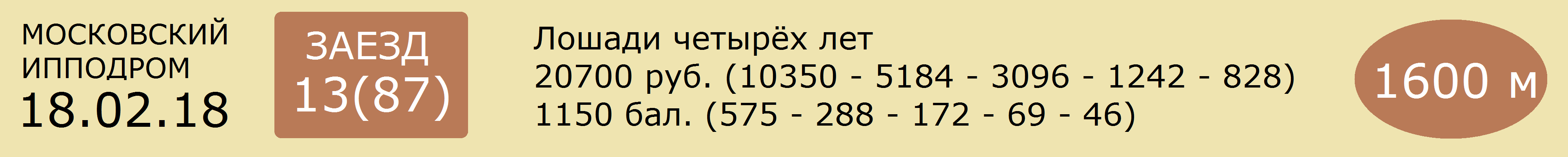 1  АЦИОЛА  40  гн.коб.рус. (Сивил Экшн - Античная)      А.А.Казакова(в аренде у ООО "ИНТЕРВАЛ")      2.07,9      [365дн. 8: 0 1 2 3]     28 т/о  Мн С.М.ПУПКО  [365дн. 97: 5 15 19]04.02.18  63    2.13,4(2)           С.М.Пупко                   Каспий Син 2.12,5 - Ациола - Альфа14.01.18  15    2.16,0(3)кв.      С.М.Пупко26.11.17  694  снята05.08.17  437  2.07,9(4)           С.М.Пупко                   Липучий 2.06,0 - Фифа - Рафаэль16.07.17  391  2.08,7(3)           С.М.Пупко                   Беккер А 2.06,6 - Автограф - Ациола______________________________________________________________________________________2  АРАБЕСКА ЛОК  75  гн.коб.рус. (Крамер Бой - Алёшкина Мечта)      ЗАО "Конный завод Локотской"	      2.06,6      [365дн. 18: 1 2 2 5]    2 т/о   3к А.Т.САИДОВ  [365дн. 21: 0 2 3]11.02.18  72    2.11,4(5)           А.Т.Саидов                 Мистер Лаки "Ч" 2.07,0 - Поток - Хамелеон28.01.18  45    2.09,8(6)           А.Т.Саидов                 Май Дарлинг 2.06,0 - Чунга Чанга - Вензель21.01.18  30    2.15,1(10)          А.Т.Саидов                 Севенледисдансинг 2.05,7 - Мун Мэн Рм - Викинг14.01.18  26    2.16,2(6)           А.Т.Саидов                 Миля 2.11,9 - Европа Лок - Мускат30.12.17  755  2.18,8(4)           А.Т.Саидов                 Чунга Чанга 2.15,5 - Алабама Син - Хамелеон______________________________________________________________________________________3  ВЕНЗЕЛЬ  25  гн.жер.рус. (Нансачтинг - Вамба)      М.В.Борового (р. в Самарском кз)      2.06,3      [365дн. 18: 0 1 5 5]    23 т/о  Мн В.В.СУЧКОВ  [365дн. 86: 5 11 20]28.01.18  45    2.06,3(3)           В.В.Сучков                 Май Дарлинг 2.06,0 - Чунга Чанга - Вензель14.01.18  26    2.12,6(4)           В.В.Сучков                 Миля 2.11,9 - Европа Лок - Мускат30.12.17  755  2.19,0(5)           В.В.Сучков                 Чунга Чанга 2.15,5 - Алабама Син - Хамелеон17.12.17  743  2.16,8(4)           В.В.Сучков                 Викинг 2.16,2 - Европа Лок - Лазурит Лок03.12.17  712  2.09,2(6)           В.В.Сучков                 Викинг 2.06,9 - Олимпиец - Немезида______________________________________________________________________________________4  ЧУНГА ЧАНГА 20  гн.коб.рус. (Гобернадор - Чеширская)      А.А.Казакова(в аренде у ООО "ИНТЕРВАЛ")      2.06,2      [365дн. 8: 1 3 0 2]     14 т/о  Мн Я.С.ЛОГВИН  [365дн. 107: 18 11 9]11.02.18  72    2.26,1(9)пр.      Я.С.Логвин                 Мистер Лаки "Ч" 2.07,0 - Поток - Хамелеон28.01.18  45    2.06,2(2)           Я.С.Логвин                 Май Дарлинг 2.06,0 - Чунга Чанга - Вензель30.12.17  755  2.15,5(1)           Я.С.Логвин                 Чунга Чанга 2.15,5 - Алабама Син - Хамелеон03.12.17  706  2.11,6(2)кв.      Я.С.Логвин19.08.17  471  снята                                        ______________________________________________________________________________________5  АНТВЕРПЕН РМ  20  гн.жер.ам. (Кен Варкентин - Антоновка)      В.П.Бухтоярова (р.в ОАО ПКЗ им.В.И.Чапаева)      2.03,9      [365дн. 16: 1 1 1 3]    26 т/о  Мн А.Н.ЯКУБОВ  [365дн. 76: 8 11 7]04.02.18  57    3.12,6(6)           А.Н.Якубов                 Севенледисдансинг 3.10,7 - Викинг - Олимпиец28.01.18  49    2.07,3(5)           А.Н.Якубов                 Аллилуйя Рм 2.06,3 - Мистер Лаки "Ч" - Поток07.01.18  9      2.11,2(5)           А.Н.Якубов                 Севенледисдансинг 2.08,9 - Викинг - Нирвана26.11.17  702  снят                                                 19.11.17  689  2.15,2(6)пр.      А.А.Плессер               Немезида 2.14,6 - Мускат - Поток______________________________________________________________________________________6  ХВАЛЕНАЯ  25  т.-гн.коб.фр. (Наутикал Ноушн - Хитрая)      ООО "Злынский конезавод" (в аренде у АО "Сельэнергопроект")      2.05,0      [365дн. 5: 0 0 1 1]     18 т/о  Мн Е.В.ЧЕФРАНОВА  [365дн. 78: 14 16 9]04.02.18  52    2.17,2(1)кв.      Ю.В.Чефранов01.07.17  334  2.08,6(1)кв.      Е.В.Чефранова25.06.17  325  2.24,7(9)н.х.    Е.В.Чефранова           Севенледисдансинг 2.01,6 - Мистер Лаки "Ч" - Дринкс Эт Макис04.06.17  290  съех.                  Е.В.Чефранова           Мистер Лаки "Ч" 2.02,5 - Аллилуйя Рм - Лепс Син01.05.17  198  2.06,7(5)           Е.В.Чефранова           Виктори Флауэрс 2.02,5 - Лирикс Оф Лав - Сэнсэй "Ч"______________________________________________________________________________________7  НИРВАНА  15  т.-гн.коб.фр. (Роклин - Нид Ю Бэйб)      Ю.А.Шатунова и Г.В.Макаревича(в аренде у Г.В.Макаревича)      2.03,7      [365дн. 21: 2 2 4 3]    6 т/о   2к Ю.Ю.ДРОБЫШЕВСКАЯ  [365дн. 67: 11 8 8]04.02.18  55    2.07,6(4)           Г.В.Макаревич           Падуя Лок 2.06,7 - Миля Рм - Мун Мэн Рм21.01.18  30    2.07,0(6)           Г.В.Макаревич           Севенледисдансинг 2.05,7 - Мун Мэн Рм - Викинг07.01.18  9      2.09,6(3)           Ю.Ю.Дробышевская     Севенледисдансинг 2.08,9 - Викинг - Нирвана24.12.17  749  2.09,6(6)           Г.В.Макаревич           Севенледисдансинг 2.04,8 - Падуя Лок - Аллилуйя Рм17.12.17  740  2.21,8(6)пр.      Г.В.Макаревич           Панчер 2.11,0 - Немезида - Олимпиец______________________________________________________________________________________8  ПАДУЯ ЛОК  2.5  т.-гн.коб.рус. (Дрим Векейшен - Первая Любовь)      ЗАО "Конный завод Локотской"      2.00,5      [365дн. 17: 6 3 3 2]    2 т/о   Мн Р.А.ГАБДРАШИТОВ  [365дн. 140: 38 25 21]04.02.18  55    2.06,7(1)           Р.А.Габдрашитов       Падуя Лок 2.06,7 - Миля Рм - Мун Мэн Рм28.01.18  49    снята                                                     07.01.18  9      2.13,8(6)           Р.А.Габдрашитов       Севенледисдансинг 2.08,9 - Викинг - Нирвана24.12.17  749  2.05,6(2)           К.А.Соколова             Севенледисдансинг 2.04,8 - Падуя Лок - Аллилуйя Рм10.12.17  723  2.07,0(3)           К.А.Соколова             Севенледисдансинг 2.03,9 - Закраина Люк - Падуя Лок______________________________________________________________________________________9  СЕВЕНЛЕДИСДАНСИНГ  1.63  т.-гн.коб.ам. (Чаптер Севен - Ледилинд)      Н.В.Строй (р.в США)      2.00,0      [365дн. 18: 13 4 1 0    4 т/о   Мн А.А.ВИЛКИН  [365дн. 101: 53 22 10]04.02.18  57    3.10,7(1)           А.А.Вилкин                 Севенледисдансинг 3.10,7 - Викинг - Олимпиец21.01.18  30    2.05,7(1)           А.А.Вилкин                 Севенледисдансинг 2.05,7 - Мун Мэн Рм - Викинг07.01.18  9      2.08,9(1)           А.А.Вилкин                 Севенледисдансинг 2.08,9 - Викинг - Нирвана24.12.17  749  2.04,8(1)           А.А.Вилкин                 Севенледисдансинг 2.04,8 - Падуя Лок - Аллилуйя Рм10.12.17  723  2.03,9(1)           А.А.Вилкин                 Севенледисдансинг 2.03,9 - Закраина Люк - Падуя Лок______________________________________________________________________________________10  АНАНДА  40  гн.коб.рус. (Наутикал Ноушн - Ариадна)      В.А.Бразды (р.в ООО «Злынский коне завод»)       2.04,5 Тамбов [365дн. 0: 0 0 0 0]         Мн К.С.МАТВЕЕВА  [365дн. 4: 0 0 3]_____________________________________________________________________________________Прогноз сайта ОБегахФавориты: 9 - 8 - 7(№) Лошадь - Вероятность победы (%)9  СЕВЕНЛЕДИСДАНСИНГ - 46%,8  ПАДУЯ ЛОК - 30%,7  НИРВАНА - 5%,4  ЧУНГА ЧАНГА - 4%,5  АНТВЕРПЕН РМ - 4%,3  ВЕНЗЕЛЬ - 3%,6  ХВАЛЕНАЯ - 3%,1  АЦИОЛА - 2%,10  АНАНДА - 2%,2  АРАБЕСКА ЛОК - 1%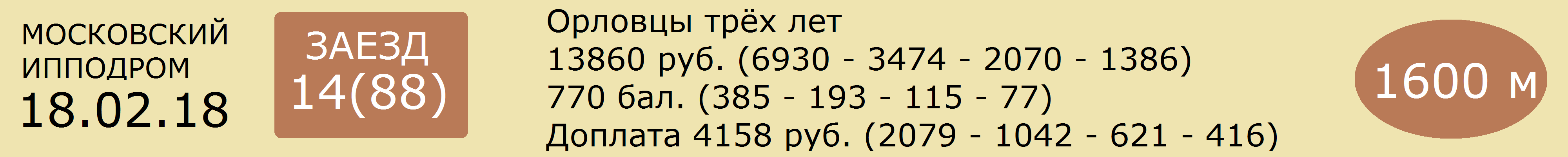 1  ПОБЕДОНОСЕЦ  25  сер.жер. (Барин - Покупка)      ООО «Алтайский конный завод»      2.22,1      [365дн. 9: 1 2 1 1]     23 т/о  Мн В.В.СУЧКОВ  [365дн. 86: 5 11 20]04.02.18  54    2.24,2(1)           В.В.Сучков                 Победоносец 2.24,2 - Иридий - Дубровник14.01.18  21    2.30,1(4)           В.В.Сучков                 Индонезия 2.22,4 - Меркурий - Пенза Чн24.12.17  754  2.22,1(3)           В.В.Сучков                 Индонезия 2.20,8 - Помпея - Победоносец10.12.17  718  2.25,2(2)г.к с.   В.В.Сучков                 Покоритель 2.25,0 - Липицианка - Король22.10.17  639  2.35,7(6)           В.В.Сучков                 Куприн Рт 2.25,3 - Бастион Чн - Ланселот______________________________________________________________________________________2  БАСТИОН ЧН  75  вор.жер. (Трафарет - Беспросветная)      ООО «Конный завод Чесменский» (в аренде у А.Г.Несяева)      2.22,0      [365дн. 14: 0 2 4 3]    8 т/о   3к Н.А.ХОРПЯКОВА04.02.18  62    2.22,0(4)           Н.А.Хорпякова           Бранденбург 2.19,7 - Белосток - Паста Чн28.01.18  48    2.29,3(4)           А.В.Трутнев               Звездочет Чн 2.20,9 - Помпея - Лабаз14.01.18  23    2.24,4(8)           А.В.Трутнев               Очаровательная Улы 2.16,3 - Кронштадка - Закладная Чн30.12.17  766  2.37,2(4)           А.В.Трутнев               Кобрин  Куприн РТ 2.25,5 - Гальваника17.12.17  735  2.27,9(3)           А.В.Трутнев               Карамель 2.22,3 - Белосток - Бастион Чн______________________________________________________________________________________3  ПОМПЕЯ  25  рыж.коб. (Пепел - Патока)      ОАО "Хреновской конный завод"      2.19,2      [365дн. 8: 1 3 1 0]     12 т/о  2к Д.О.ОСИПОВ  [365дн. 43: 5 10 7]11.02.18  65    2.19,2(3)           Д.О.Осипов                 Казарка 2.17,3 - Индонезия - Помпея28.01.18  48    2.23,1(2)           Д.О.Осипов                 Звездочет Чн 2.20,9 - Помпея - Лабаз14.01.18  27    2.43,9(6)           Д.О.Осипов                 Отступ 2.22,0 - Покоритель - Миролюб07.01.18  8      2.25,6(2)           Д.О.Осипов                 Красавка 2.24,2 - Помпея - Лабаз24.12.17  754  2.21,8(2)           Д.О.Осипов                 Индонезия 2.20,8 - Помпея - Победоносец______________________________________________________________________________________4  КОБРИН  3.75  гн.жер. (Бересклет - Ковбойка)      Н.В.Строй (р.в ОАО "Московский конный завод №1")      2.14,5      [365дн. 10: 1 2 2 3]    3 т/о   Мн О.Б.ИСАЕВА  [365дн. 101: 31 23 12]28.01.18  46    2.17,8(3)           О.Б.Исаева                 Очаровательная Улы 2.16,1 - Зимушка - Кобрин30.12.17  766  2.25,5(1)           О.Б.Исаева                 Кобрин  Куприн РТ 2.25,5 - Гальваника17.12.17  742  2.32,2(4)           О.Б.Исаева                 Смутьян 2.22,8 - Очаровательная Улыбк - Франшиза17.09.17  551  2.21,5(8)           О.Б.Исаева                 Калибр 2.13,8 - Кронштадка - Зимушка03.09.17  516  2.16,9(2)           О.Б.Исаева                 Корсика 2.16,9 - Кобрин - Пушинка______________________________________________________________________________________5  КРУШИНА  7.5  рыж.коб. (Шток - Коса)      ООО "ЛАГ-Сервис+"      2.15,0      [365дн. 18: 2 5 0 0]    31 т/о  1к В.А.ШЕХОВЦОВ  [365дн. 149: 8 13 26]04.02.18  58    2.18,5(5)           В.А.Шеховцов             Смутьян 2.15,8 - Ланселот - Закладная Чн21.01.18  33    2.18,6(9)           В.А.Шеховцов             Вспыльчивая 2.13,8 - Монте Кристо - Корсика07.01.18  11    2.26,6(9)           В.А.Шеховцов             Золотой Луч 2.16,0 - Монте Кристо - Ланселот03.12.17  713  2.27,1(5)           В.А.Шеховцов             Ланселот 2.17,3 - Смутьян - Куприн Рт26.11.17  703  2.16,5(1)           В.А.Шеховцов             Крушина 2.16,5 - Франшиза - Закладная Ч______________________________________________________________________________________6  ПРЕДМЕТ  4.7  гн.жер. (Мальпост - Полинезия)      ООО "Анненка" (р.в ОАО "Хреновской конный завод")      2.18,1      [365дн. 14: 3 2 3 2]    12 т/о  Мн С.А.МАТВЕЕВ  [365дн. 122: 17 20 19]04.02.18  58    2.31,6(7)л.сб.    С.А.Матвеев               Смутьян 2.15,8 - Ланселот - Закладная Чн21.01.18  36    2.18,5(1)           С.А.Матвеев               Предмет 2.18,5 - Закладная Чн - Быстрина07.01.18  11    2.24,3(7)           С.А.Матвеев               Золотой Луч 2.16,0 - Монте Кристо - Ланселот24.12.17  751  2.18,1(2)           С.А.Матвеев               Закладная Чн 2.17,7 - Предмет - Пламенный10.12.17  720  2.22,8(3)           С.А.Матвеев               Вспыльчивая 2.16,4 - Корсика - Предмет______________________________________________________________________________________7  ЗАКЛАДНАЯ ЧН  3.75  сер.коб. (Лакей - Зимовка)      Н.Н.Чернышева(в аренде у К.А.Пучкова)      2.17,2      [365дн. 16: 2 3 5 1]    34 т/о  1к К.А.ПУЧКОВ  [365дн. 57: 5 6 8]04.02.18  58    2.17,8(3)           К.А.Пучков                 Смутьян 2.15,8 - Ланселот - Закладная Чн21.01.18  36    2.18,9(2)           К.А.Пучков                 Предмет 2.18,5 - Закладная Чн - Быстрина14.01.18  23    2.20,0(3)           К.А.Пучков                 Очаровательная Улы 2.16,3 - Кронштадка - Закладная Чн30.12.17  763  2.25,6(6)           К.А.Пучков                 Вспыльчивая 2.18,6 - Корсика - Кронштадка24.12.17  751  2.17,7(1)           К.А.Пучков                 Закладная Чн 2.17,7 - Предмет - Пламенный______________________________________________________________________________________8  СМУТЬЯН  2.8  вор.жер. (Менгирь - Стужа)      Н.В.Строй (р.у А.А.Казакова)      2.14,6      [365дн. 17: 4 3 1 4]    4 т/о   2к А.В.ПОПОВ  [365дн. 86: 17 15 9]04.02.18  58    2.15,8(1)           А.В.Попов                   Смутьян 2.15,8 - Ланселот - Закладная Чн21.01.18  33    2.14,6(4)           А.В.Попов                   Вспыльчивая 2.13,8 - Монте Кристо - Корсика30.12.17  763  2.18,6(1)г.к с.   А.В.Попов                   Вспыльчивая 2.18,6 - Корсика - Кронштадка17.12.17  742  2.22,8(1)           А.В.Попов                   Смутьян 2.22,8 - Очаровательная Улыбк - Франшиза03.12.17  713  2.17,3(2)           А.В.Попов                   Ланселот 2.17,3 - Смутьян - Куприн Рт______________________________________________________________________________________Прогноз сайта ОБегахФавориты: 8 - 4, 7(№) Лошадь - Вероятность победы (%)8  СМУТЬЯН - 27%,4  КОБРИН - 20%,7  ЗАКЛАДНАЯ ЧН - 20%,6  ПРЕДМЕТ - 16%,5  КРУШИНА - 10%,1  ПОБЕДОНОСЕЦ - 3%,3  ПОМПЕЯ - 3%,2  БАСТИОН ЧН - 1%